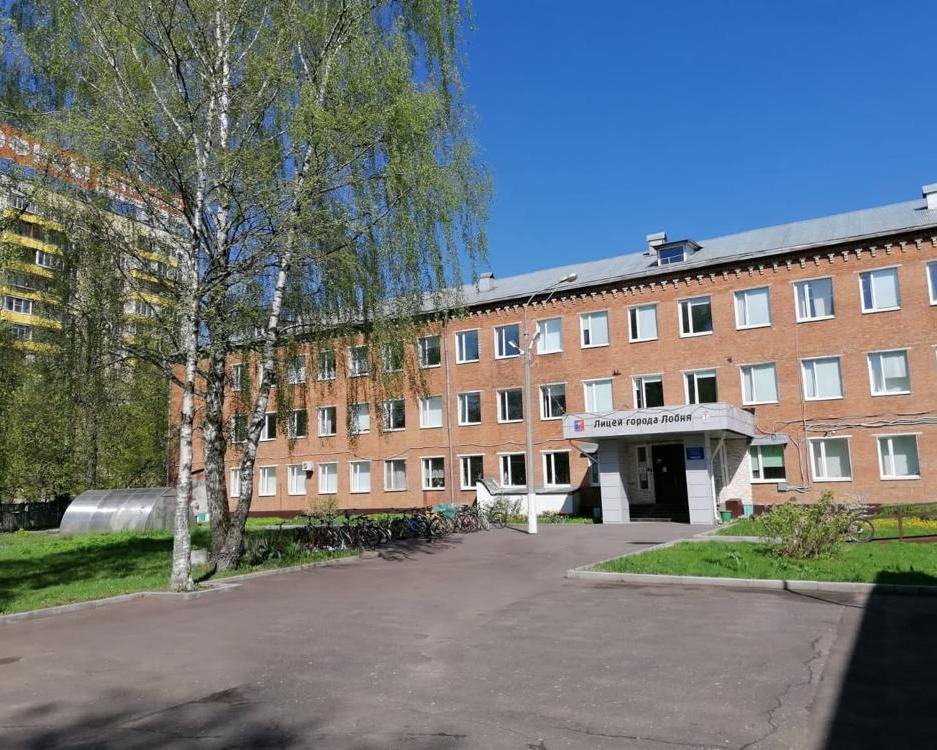 РЕГИОНАЛЬНЫЙ ПЕДАГОГИЧЕСКИЙ СЕМИНАР«Формирование читательской грамотности на уроках русского языка и литературы»9.30 -10.00– сбор и регистрация участников семинара (1-й этаж)10.00-10.30 – пленарное заседание. Приветствие участников.Выступления:Ли Юлия Алексеевна, заведующая кафедрой предметов гуманитарного цикл, учитель русского языка и литературы«Формирование читательской грамотности на уроках русского языка и литературы»10.30-11.00- мастер-классы  (учебные кабинеты)11.00-11.30  – подведение итогов семинара (актовый зал)МАСТЕР- КЛАССЫ10.30-11.00кабинет № 305Федосихина Ирина Владимировна,учитель русского языка и литературы МБОУ лицейТема: «Работа с текстом при подготовке к сочинениям в 5-7 классах».кабинет № 301                  Николаева Ирина Альбертовна,учитель русского языка и литературы МБОУ лицейТема: «Работа с текстом при написании сочинения в формате ЕГЭ как эффективное средство развития читательской грамотности».кабинет №308Кривошлыкова Людмила Владимировна,учитель русского языка и литературы МБОУ лицейТема: «Формирование читательской грамотности  через разные типы заданий на уроках литературы». кабинет №307Ли Юлия Алексеевна,учитель русского языка и литературы МБОУ лицейТема: «Метод «Шесть шляп» как эффективный прием развития читательской грамотности».